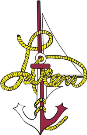 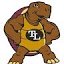 Course Overview: In 5th grade Social Studies, the students will be studying the United States past and present.  They will learn about past events and the places where those events occurred.  Students will learn about the people and how they shaped our country.  They will also see how people have worked together to meet their needs and wants and to govern themselves.  They will learn what it means to be a citizen of the United States.Unit Introduction-States and Capitals (3 weeks)Description: The students will discover and investigate the 50 states and capitals of the United States of America.StandardsThe students will distinguish between the Northeast, Southern, Midwest, and Western states and identify their capitals. (A.8.1, A.8.2)The students will locate and describe major bodies of water in and around the United States. (A.8.1, A.8.2)The students will identify the major land formations of Northeast, Southern, Midwest, and Western states. (A.8.1, A.8.2)Unit 1 The Land and Early People (4 weeks)Description: The students will be using a variety of maps to identify key components around the United States.  They will investigate how the first people arrived in North America and how they survived in the different regions.StandardsThe students will describe and locate the climate and vegetation regions in the United States. (A.8.1, A.8.2)The students will identify the uses of land in the United States. (A.8.1, A.8.2)The students will describe the ancient Indians, the specific region they are associated with, and the distinct challenges they faced. (A.8.1, B.8.1, B.8.5, B8.7, E.8.7)Unit 2 Time of Encounters (4 weeks)Description: The students will be discovering the reasons for different countries to be exploring the world and how that brought the first explorers to America.StandardsThe students will explain why the Europeans explored the world. (B.8.1, B.8.5)The students will identify the reasons for searching the Northwest Passage. (A.8.1, A.8.7)The students will label and identify the English Colonies in the Americas. (A.8.1, B.8.5)Unit 3 The English Colonies (4 weeks)Description: In Unit 3, the students will be discovering the wheres and whys of early European settlements in North America.StandardsThe students will locate and describe the New England Colonies and describe the economy of this area. (A.8.1, B.8.1, B.8.7) The students will identify the Middle Atlantic Colonies and describe the economy of this area. (A.8.1, B.8.1, B.8.7)The student will identify the Southern Colonies and describe the economy of this area. (A.8.1, B.8.1, B.8.7)Unit 4 The American Revolution (5 weeks)Description: The students will be investigation the reasons for and about the details of the Revolutionary War.StandardsThe students will describe the French and Indian War. ((A.8.1, B.8.1, B.8.7)The students will designate what lead the British to upset some members of the colonies. (A.8.1, B.8.1, B.8.7)The students will understand when Independence was declared and what that meant to the Americans and the Revolutionary War. (A.8.1, B.8.1, B.8.7)The students will describe the fighting in the Revolutionary War. (A.8.1, B.8.1, B.8.6, B.8.7)Unit 5 A New Nation (4 weeks)Description: The introduction of the New Nation and its beginnings. StandardsThe students will understand the Confederation Period. (B.8.5, B.8.6, B.8.7, C.8.4)The students will describe the Approval of the Bill of Rights. (A.8.1, B.8.5, B.8.6, B.8.7, C.8.2, C.8.4)The students will describe the Constitutional Convention. (B.8.5, B.8.6, B.8.7, C.8.3, C.8.4)The students will explore the Industrial Revolution. (B.8.5, B.8.6, B.8.7)Unit 6 Civil War Times (4 weeks)Description: The students will be discovering how the nation was split apart and brought back together during the Civil War Times.StandardsThe students will understand the regional disagreements. (B.8.1, B.8.5, B.8.6, B.8.7)The students will describe slavery and freedom. (B.8.1, B.8.5, B.8.6, B.8.7, C.8.4, E.8.7)The students will identify how the Union breaks apart. (B.8.1, B.8.5, B.8.6, B.8.7)The students will describe the Civil War. (B.8.1, B.8.5, B.8.6, B.8.7)Unit 7 the Twentieth Century (4 weeks)Description: The students will investigate the United States in the Twentieth Century.StandardsThe students will describe the building of the American Empire. (B.8.1, B.8.5, B.8.6, B.8.7, C.8.2, C.8.3, E.8.3)The students will identify the good times and bad times of the world. (B.8.1, B.8.5, B.8.6, B.8.7, C.8.2, C.8.3, E.8.3) The students will explain the Great War. (B.8.1, B.8.5, B.8.6, B.8.7, C.8.2, C.8.3, E.8.3)The students will describe how World War II begins. (B.8.1, B.8.5, B.8.6, B.8.7, C.8.2, C.8.3, E.8.3)The students will explain America’s part in World War II. (B.8.1, B.8.5, B.8.6, B.8.7, C.8.2, C.8.3, E.8.3)Unit 8 The United States and the World (4 weeks)Description: Students will be learning about the American Economy and who has helped and been helped by the United States.StandardsThe students will explain the challenges of growth. (A.8.1, C.8.3, C.8.4, E.8.3, E.8.6, E.8.7)The students will describe the American Economy. (A.8.1, C.8.3, C.8.4, E.8.3, E.8.6, E.8.7)The students will locate and describe Mexico, Central America, the Caribbean, South America, and Canada. (A.8.1, A.8.2, E.8.3, E.8.6, E.8.7)